                                                                                                                                                                                                                                                                                                    Министерство образования Красноярского края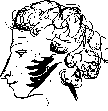 Краевое государственное бюджетное профессиональное образовательное учреждение «Минусинский педагогический колледж имени А.С.Пушкина»ОТЧЁТ руководителя практики от образовательной организации___________________________________________                                                 Ф.И.О.по производственной практике «Основы работы классного руководителя в начальных классах» (по профилю специальности) ПМ. 03 Классное руководствоспециальность 44.02.02 Преподавание  в начальных классахПроизводственная практика «Основы работы классного руководителя в начальных классах» (по профилю специальности) в рамках ПМ.03 Классное руководство проходила каждую пятницу: 18 февраля, 25 февраля, 04 марта, 11 марта по 3 часа, 17 марта (6 часов), 01 апреля, 08 апреля, 15 апреля, 22 апреля по 3 часа в профильной организации МОБУ «СОШ №16» г. Минусинска в ___классе.  Руководитель практики от профильной организации, классный руководитель (ФИО).1. Количество обучающихся, сроки практики.2. Целесообразность выбора базы и руководителей практики в профильной организации.3. Соответствие содержания практики, видов заданий формируемым ОК и ПК. Необходимость изменения или обновления чего-либо.4. Создание условий для прохождения практики. 5. Методическое обеспечение практики. 6. Количество обучающихся, не прошедших практику  (с указанием причин). 7. Отношение обучающихся к данному виду практики. 8. Предложения на основании полученных результатов выполнения программы практики и динамики развития общих и профессиональных компетенций обучающихся.22.04.2022 г.                                                              Руководитель подгруппы практики                      Подпись    _____________  (Ф.И.О.) Отчет нужно сдать 27.04.2022  года  в печатном варианте в формате А-4